মুজিব শতবর্ষ উপলক্ষে ২ শতাংশ খাস জমি বন্দোবস্ত প্রদানপূর্বক একক গৃহ নির্মাণের মাধ্যমে পুনর্বাসন সংক্রান্ত তথ্যঅর্থায়নকারী সংস্থা: আশ্রয়ণ-২ প্রকল্প, প্রধানমন্ত্রীর কার্যালয়/দুর্যোগ ব্যবস্থাপনা ও ত্রাণ মন্ত্রণালয়/গুচ্ছগ্রাম-২য় পর্যায় (CVRP) প্রকল্প, ভূমি মন্ত্রণালয়প্রকল্প স্থান: কইমারি, ধনতলা	মোট গৃহ: ২৭ টিবিভাগ: রংপুর				জেলা: ঠাকুরগাঁও				উপজেলা: বালিয়াডাঙ্গীউপজেলা নির্বাহী অফিসারের নামঃ মোহা: যোবায়ের হোসেনপরিচিতি নম্বরঃ ১৭০৯২ মোবাইল নম্বরঃ ০১৭০০৬০৯৩৯৩উপজেলাঃ বালিয়াডাঙ্গীজেলাঃ ঠাকুরগাঁওক্রমিক নংঘর নম্বরউপকারভোগীর নাম (স্বামী ও স্ত্রী উভয়ের)জাতীয় পরিচয়পত্র ও মোবাইল নম্বর(যে কোন একজনের)ঠিকানা(গ্রাম/ওয়ার্ড/ ইউনিয়ন)পেশা ও মাসিক আয় (যে কোন একজনের)ছবি(স্বামী ও স্ত্রী উভয়ের)মন্তব্য1২৩৪৫৬৭৮106১1| ‡gv: ReŸvi2| iIkbAviv9410863000143941086300014801737088086fvÛvi`n-13bs abZjv BDwbqbLv`¨ evÜe4000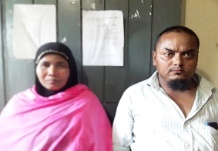 107২১। মো: সামিরুল ২। শেফালী ৫০৮০৭৬৩৬১৭৪১৮০৭৬৭৪৫৩০১৭৫১০২৩৯৫৭abZjv-33bs abZjv BDwbqbদিনমজুর৫০০০/-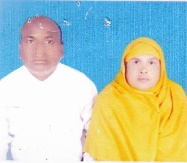 108৩1| ‡gvQv: Rwibv 2|  †gv: Avjg 8230778808823077880001737786024abZjv-33bs abZjv BDwbqbLv`¨ evÜe3000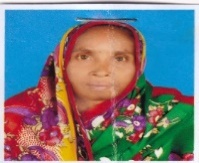 109৪১। পশিরুল ইসলাম২। রেনু খাতুন৫০৮০৬৪৬৫৯৮৮২৩০৭৮৪৩৯২০১৩১৭৩৩৭৪১০nwecvov3bs abZjv BDwbqbw`bgRyi3000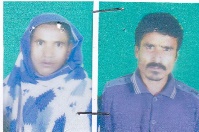 110৫1| ‡gv: Av‡cj †nv‡mb2| †gvQv: ¯§„wZ Av³vi 3756623561375665242501736740404abZjv-33bs abZjv BDwbqbLv`¨ evÜe4000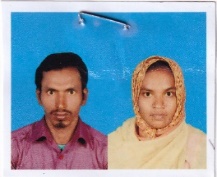 111৬১। মোছা: বেগম বেওয়া ৫৫৩০৬১৭৮২৭০১৭৩৩৪১৮৭৬১abZjv-33bs abZjv BDwbqbw`bgRyi3000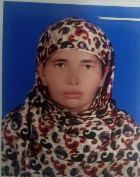 বিধবা112৭1| ‡gv: eyay2| †gvQv: †gbyKv  2380653556142511252441313331072abZjv-33bs abZjv BDwbqbw`bgRyi3000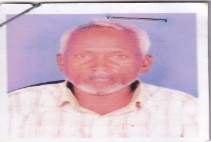 113৮1| ‡gv: GšÍvRyj nK2| †gvQv: cviæj 5980667975585854587701308195119abZjv-33bs abZjv BDwbqbw`bgRyi3000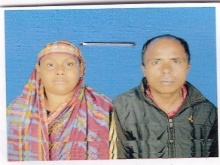 114৯1| ‡gv: iwng Avjx2|  gn‡kbv 5980790140256589889701319012477fvÛvi`n-23bs abZjv BDwbqbw`bgRyi4000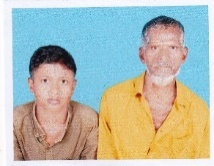 115১০1| PBbZ2| †gvQv: dwi`v 94108635838389410863583835০১751510538abZjv-33bs abZjv BDwbqbw`bgRyi4000 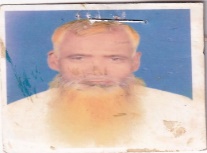 116১১১। মো: মুজা ৭৩৩০৬৮২৫০৬০১৭৪৪৯৯৪২৭০হবিপাড়া3bs abZjv BDwbqbw`bgRyi4000 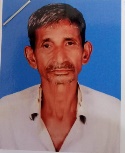 বিপত্নীক117১২১। মোহাম্মদ আলী ২। আলিমা বেগম১৯৩০৮১৬৭৫৪4125875896০১৭৭৪৪২৮১৪৮হবিপাড়া3bs abZjv BDwbqbw`bgRyi4000 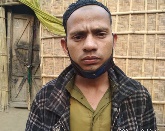 118১৩1| kÖx †ngšÍ ewbK 2| gsjx ivbx 19308223721524965845০১785225661fvÛvi`n-33bs abZjv BDwbqbeq¯‹3000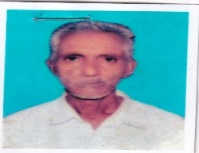 119১৪1| kÖx jeivg ewbK2| KvÂbx ewbK778077801025458788501785417507fvÛvi`n-33bs abZjv BDwbqbBwcwRwc3000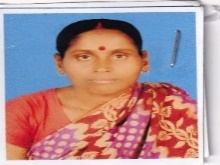 120১৫1| wW‡M›`ª bv_ wmsn2| Kvjb 28307693902525265889০১785879642fvÛvi`n-33bs abZjv BDwbqbeq¯‹ 3000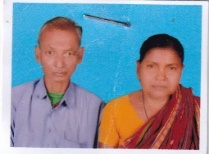 121১৬১। বিরেন চন্দ্র বনিক২। সুর্য রানী ৩২৮০৭৭৮৩৬০৫২৮৫৬৯৬৫৪৮০১৭৫৬৮৩১৮৭০fvÛvi`n-33bs abZjv BDwbqbদিনমজুর	3000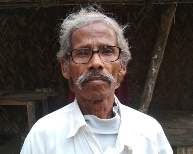 122১৭১। সুমিত্রা বনিক ৫৯৮০৭৯৭৬০৮০১৩২৩৪৯৬৫৮৩fvÛvi`n-33bs abZjv BDwbqbদিনমজুর	3000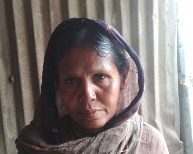 বিধবা123১৮1| kÖxgwZ  `ywj ivbx 2| †Mvcvj ewYK 91307727011254858547০১785417507fvÛvi`n-33bs abZjv BDwbqbbv	3000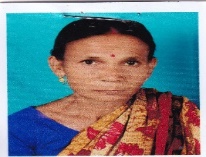 124১৯1| kÖxgwZ bycyi ewYK 2| ivRKzgvi wmsn2852254461256985695০১770728345fvÛvi`n-33bs abZjv BDwbqbw`bgRyi৩০০০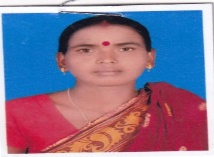 125২০1|  kÖx jÿb P›`ª wmsn2| Av‡jv evjv 5980801277458798587901788916531fvÛvi`n-33bs abZjv BDwbqbLv`¨ evÜe4000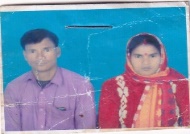 126২১1| ‡iLv evjv416201433801751257063fvÛvi`n-33bs abZjv BDwbqbweaev5000 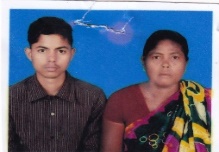 বিধবা127২২1| ‡gvQv: wjwj  2| Lyjyj 82522745384875896987০1791886926fvÛvi`n-23bs abZjv BDwbqbLv`¨ evÜe4000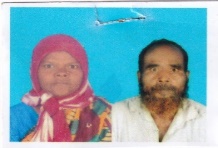 128২৩1| ‡gv: eyaviæ 2| Zwibv  64306094505489585698০১717048934fvÛvi`n-23bs abZjv BDwbqbeq¯‹4000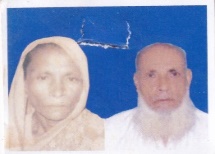 129২৪১। পয়মত আলী 416201422801751257063fvÛvi`n-23bs abZjv BDwbqbeq¯‹4000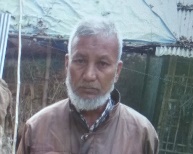 বয়স্ক130২৫মো: সুকুর আলী পিতা: হাফিজ উদ্দিন১৯৩০৮২৬২৭৪ধনতলাধনতলা ইউনিয়নদিনমজুর৫০০০/- 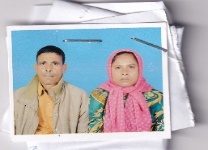 131২৬মো: মফিজুল, পিতা: মো: বাজারু৩৭৩০৬৪০১৬০ধনতলাধনতলা ইউনিয়নদিনমজুর৫০০০/- 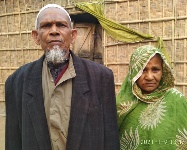 132২৭১। জুলি বেগম১৯৩০৬৭৫১৫০০১৭৩২৬৭০১৬৯abZjv-33bs abZjv BDwbqbw`bgRyi4000 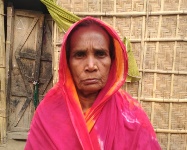 বিধবা130২৫1| ‡gvQv: nvwmbv LvZzb2| mvBdzj Bmjvg 3280668033458569585601717699116Nwecvov-43bs abZjv BDwbqbBwRwcwc3000131২৬১। আব্দুল হক২। ময়না বেগম৫৯৮১০৭৭৬৬১২৮৩১০৫১৩৯২০১৩১২৯৯৪৫৭৯‡ejnviveoevwo BDwbqbw`bgRyi4000 